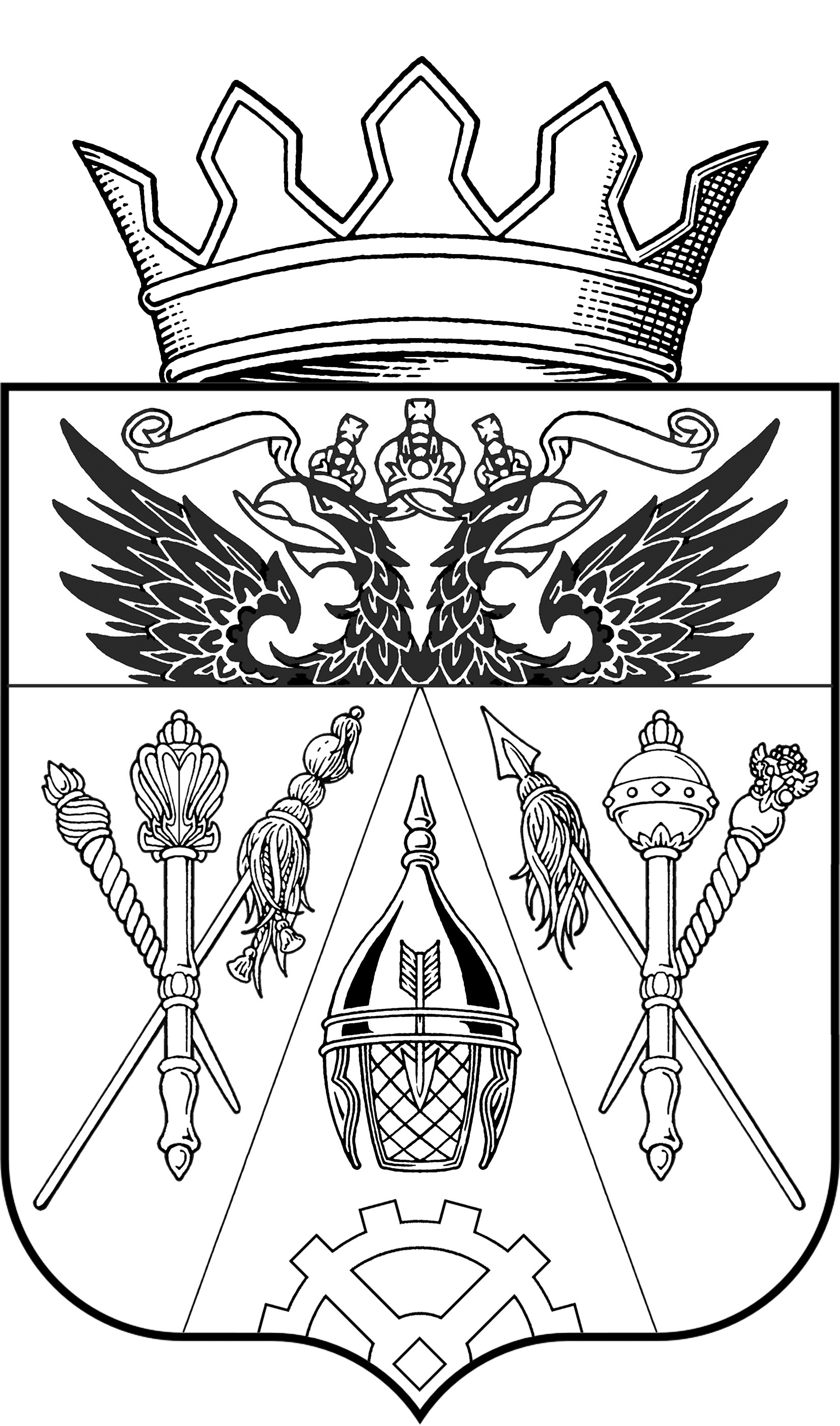 СОБРАНИЕ ДЕПУТАТОВ ВЕРХНЕПОДПОЛЬНЕНСКОГОСЕЛЬСКОГО ПОСЕЛЕНИЯ АКСАЙСКОГО  РАЙОНАРЕШЕНИЕ        Об обращении в Избирательную комиссию
Ростовской области о возложении полномочий
избирательной комиссии Верхнеподпольненского сельского
поселения Аксайского района Ростовской области на Территориальную избирательную
комиссию Аксайского района Ростовской областиПринято Собранием депутатов                                                       25.02.2016  Руководствуясь Пунктом 4 статьи 24 Федерального закона «Об основных гарантиях избирательных прав и права на участие в референдуме граждан Российской Федерации», статьей 8 Областного закона «О территориальных избирательных комиссиях Ростовской области» Собрание депутатов Верхнеподпольненского сельского поселения                                                   РЕШИЛО:  Обратиться в Избирательную комиссию Ростовской области о возложении полномочий избирательной комиссии Верхнеподпольненского сельского поселения Аксайского района Ростовской области на Территориальную избирательную комиссию Аксайского района Ростовской области.Представить настоящее решение в Избирательную комиссию Ростовской области.Опубликовать настоящее решение в  муниципальном печатном органе   Верхнеподпольненского сельского поселения, газете «Местные ведомости» и разместить  на официальном сайте Верхнеподполь-ненского сельского поселения http://verhnepodpolnenskoesp.ru/.4.  Контроль  за исполнением настоящего решения оставляю за собой.Глава Верхнеподпольненского                                                             сельского поселения                                                         Т.Н.Терских.   х.Верхнеподпольный                                                                                                                                                              25.02.2016  № 138                                                                                             